СОСТАВ предметной (цикловой) комиссии №1Михеева ВероникаСергеевна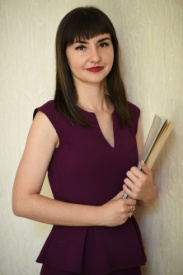 преподаватель СПОПредседатель предметно-цикловой комиссии №1информатика, элементы высшей математики, теория вероятностей и математической статистики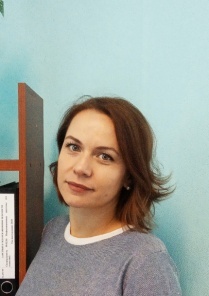 Васильева ЛюбовьНиколаевнапреподаватель СПОрусский язык, литература, обществознание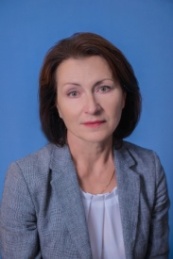 Володина ИринаВикторовнапреподаватель СПОосновы безопасности жизнедеятельности, физическая культура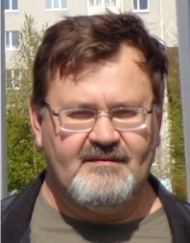 Ельчанинов Владимир Александровичпреподаватель СПОиностранный язык (немецкий)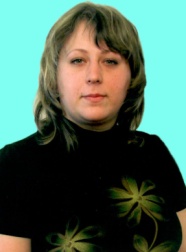 Киселева МаринаНиколаевнапреподаватель СПОматематикаКнязев Александр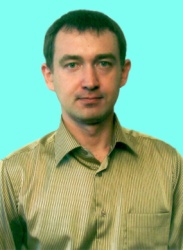 Петровичпреподаватель СПОестествознаниеКостина 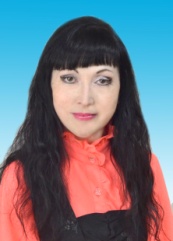 ОксанаВалерьевнапреподаватель СПОистория, основы философии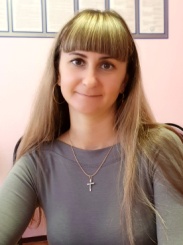 Кряковская ОльгаНиколаевнапреподаватель СПОиностранный язык (английский)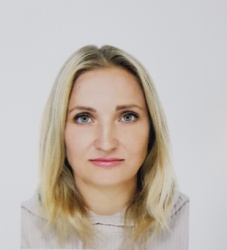 Шаревич Александра Владимировнапреподаватель СПОфизическая культураРуденский Роман Александрович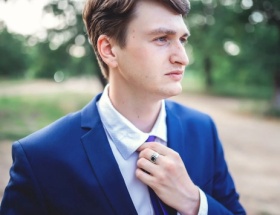 преподаватель СПОматематика, физика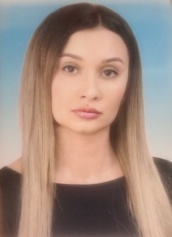 Токарева ОльгаБорисовна преподаватель СПОобществознание, иностранный язык, экономика